МЕТАЛЛЫ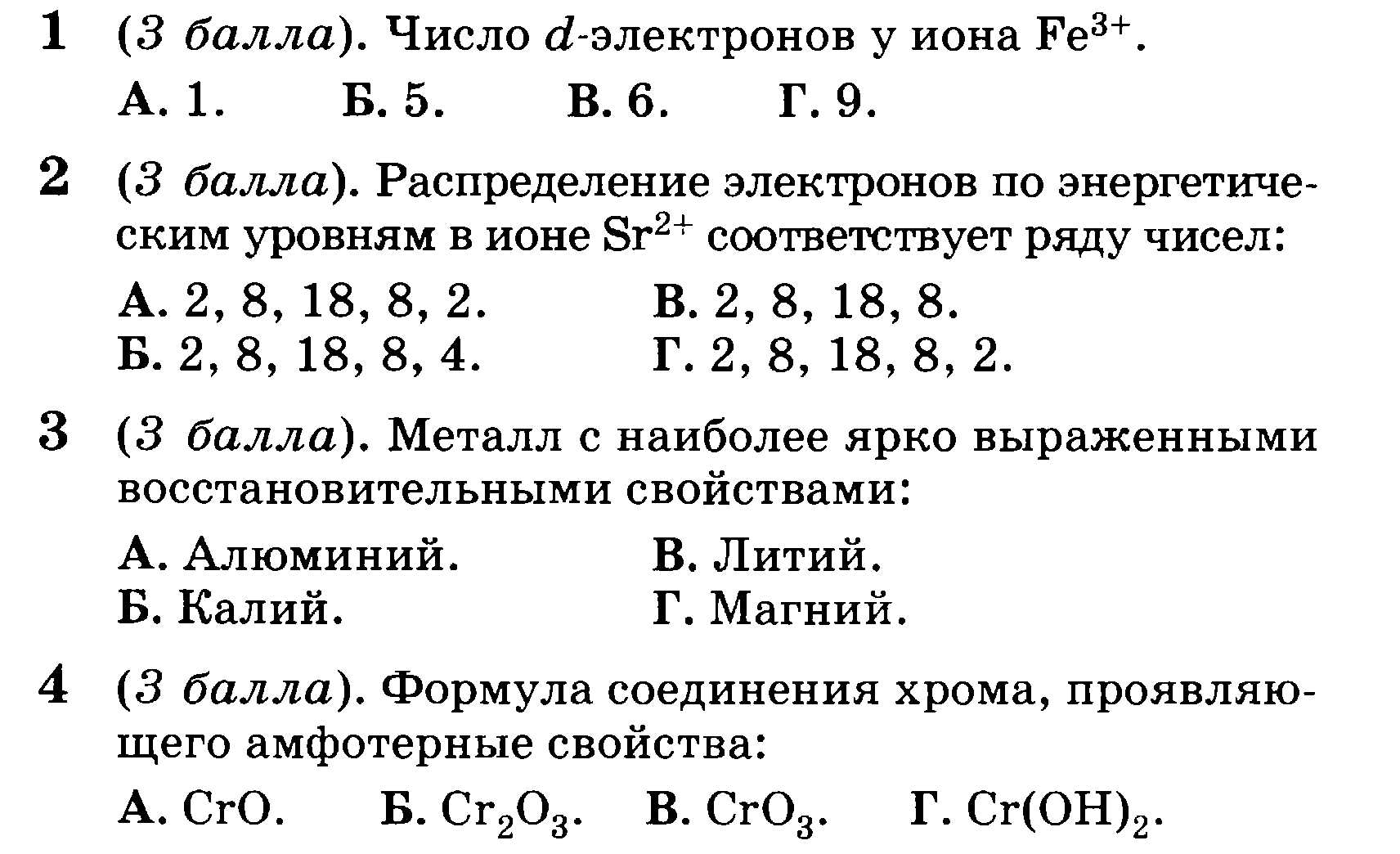 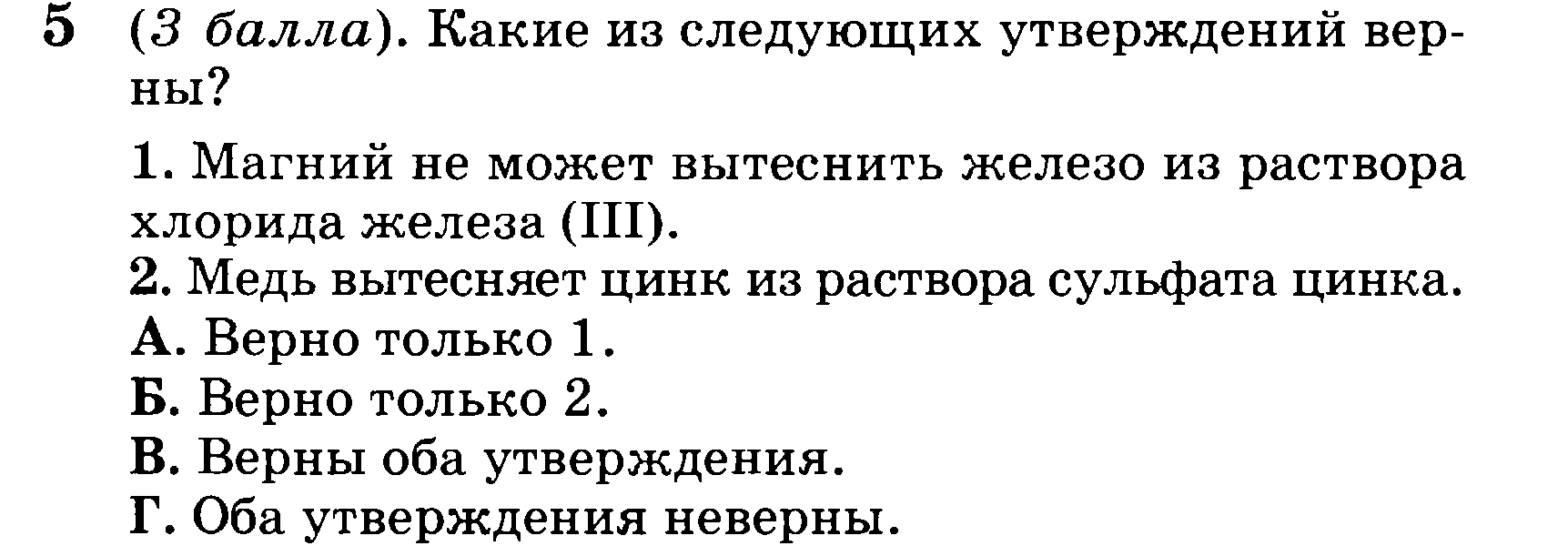 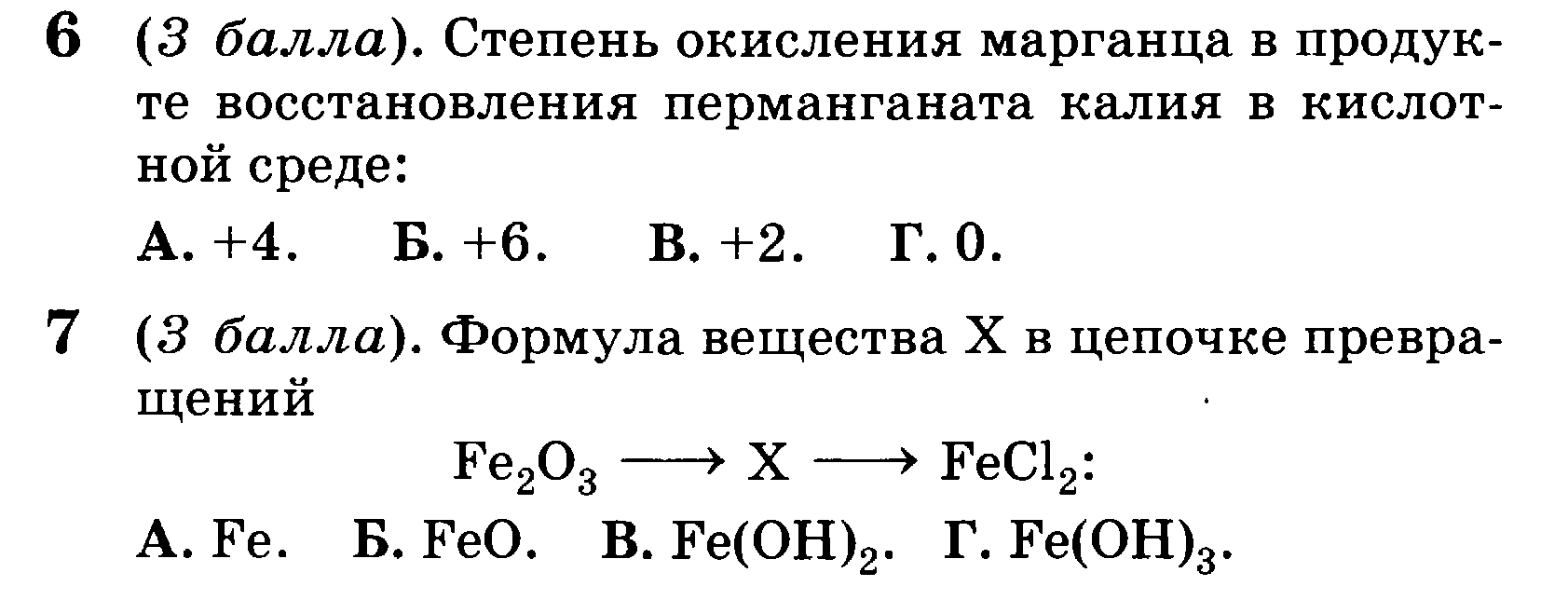 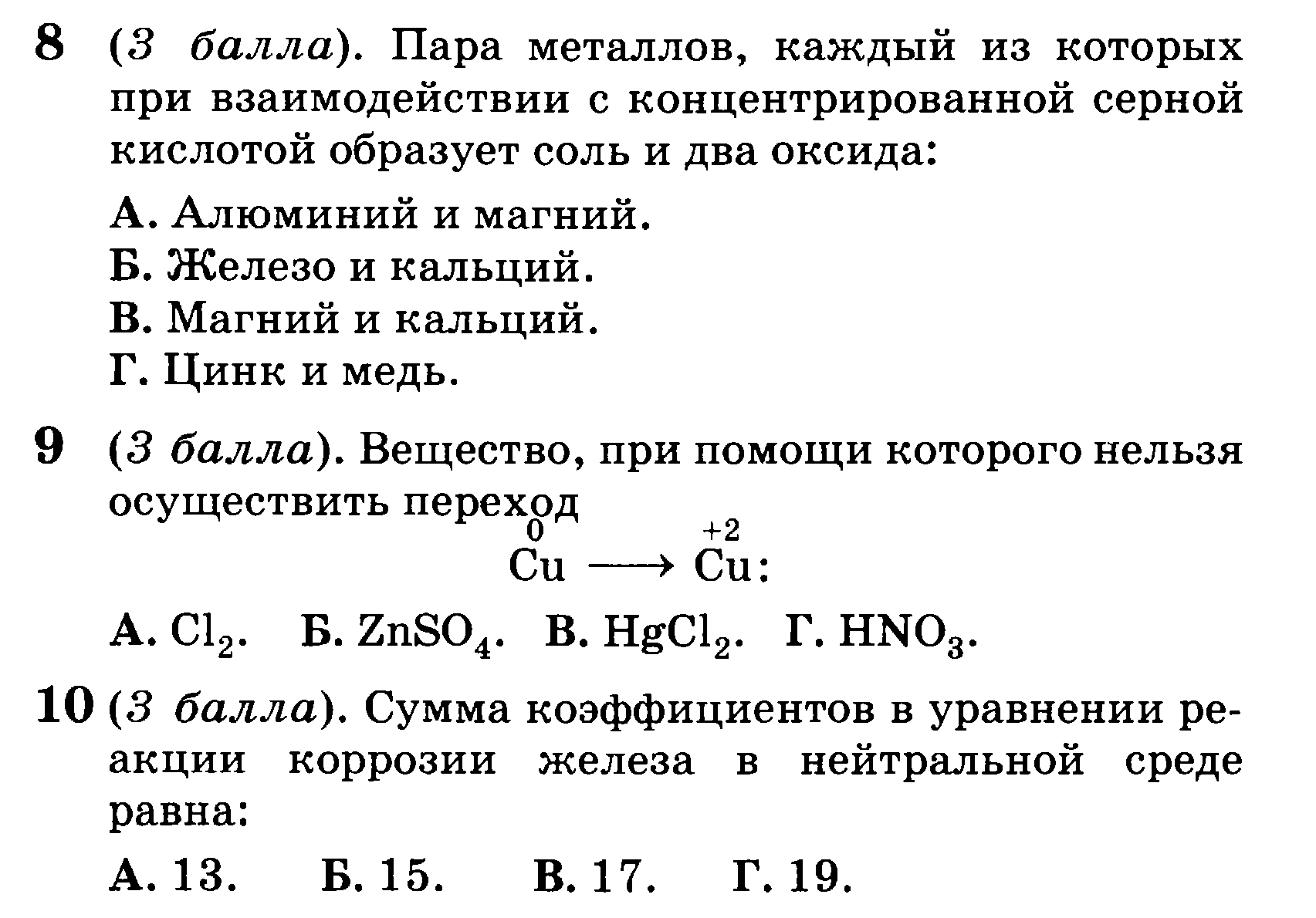 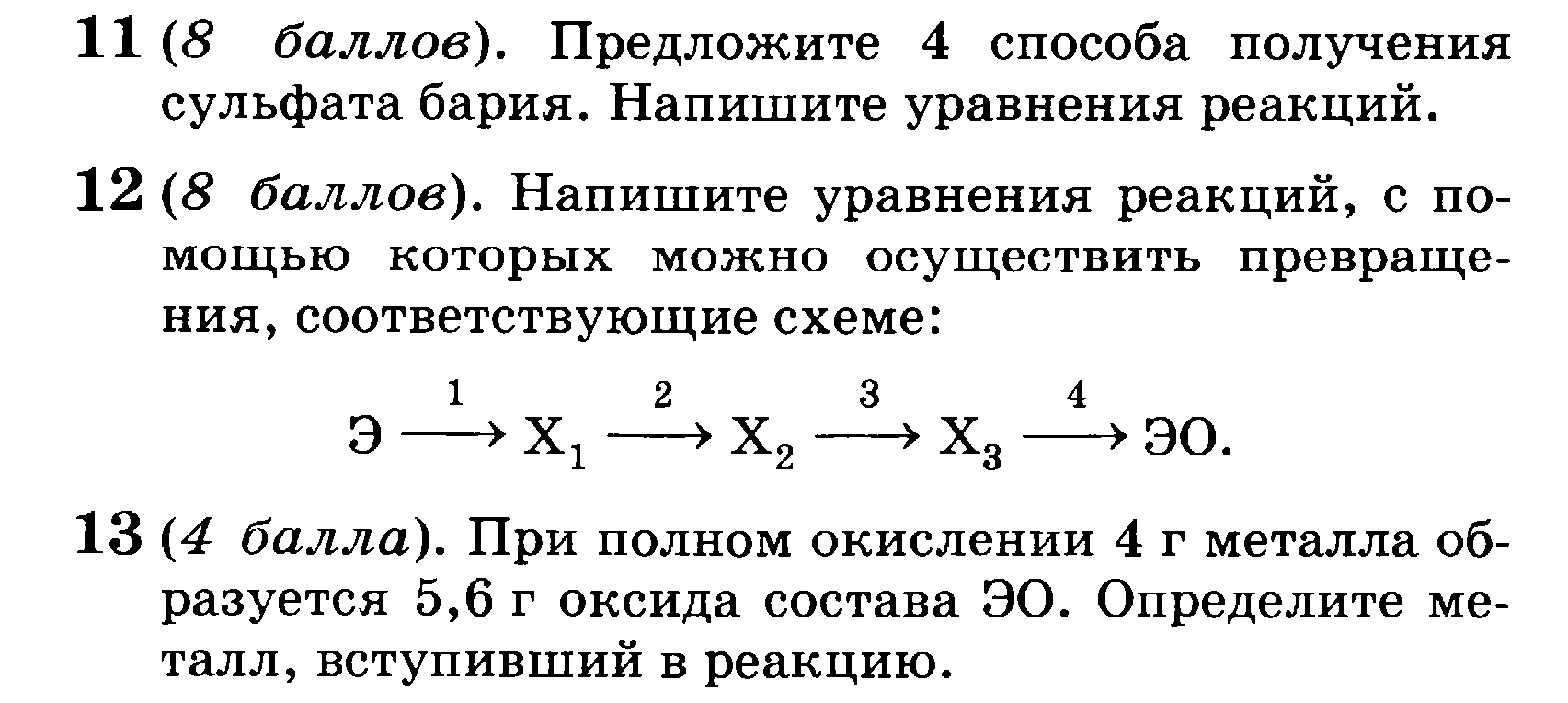 